تقرير وحدة الجودة بكلية الهندسة عن الفترة من 15مارس الي 30 يونيو 2020مدير وحدة الجودة 					         	عميد الكلية         دكتورة / ماجدة فرحان                                                                        دكتور/ محمود نعمة اللهتقرير وحدة الجودة  عن الفترة من شهر مارس إلى شهر يونيوكان لجائحة كورونا بالغ الأثر على سير النظام الدراسى بالكلية فبعد قرارات مجلس الوزراء الملزمة بالتباعد الاجتماعى وتجنب الازدحام جاءت قرارات وزارة التعليم العالى باتخاذ كافة الاجراءات وتوفير كافة الوسائل لتسهيل التعليم عن بعد لجميع الفرق بالكلية وتم العمل بنظام التعليم عن بعد ابتداء من 15/3/2020 الى 30/4/2020.وقامت وحدة الجودة بمتابعة الأقسام العلمية في العملية التعليمية، حيث تمّ عمل أبحاث للفرق الاعدادية والأولى والثانية والثالثة، وإرسالها إلى الكونترول.وبالنسبة للفرقة الرابعة، فسيتم عمل امتحانات بالكلية.تطوير صفحة وحدة الجودة على موقع الكلية وفيس بوك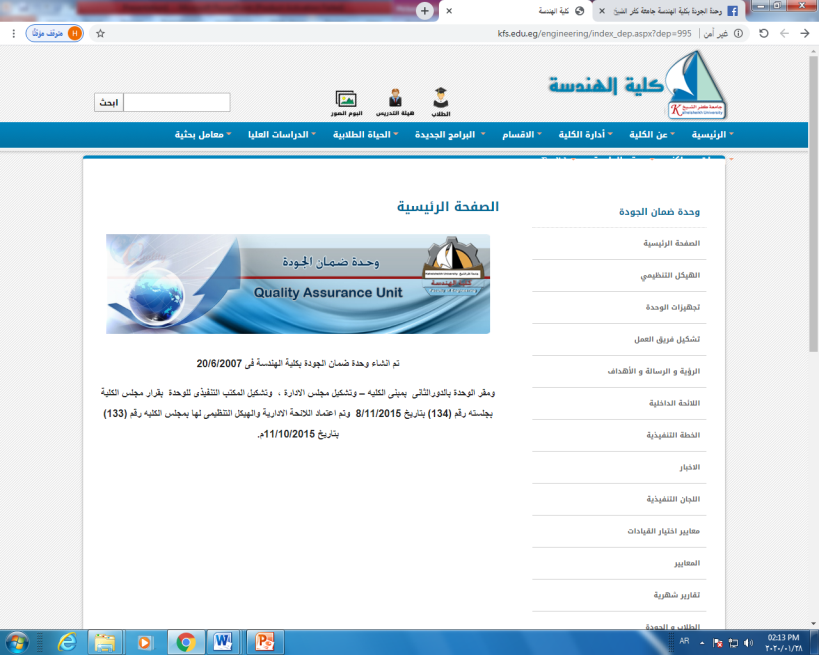 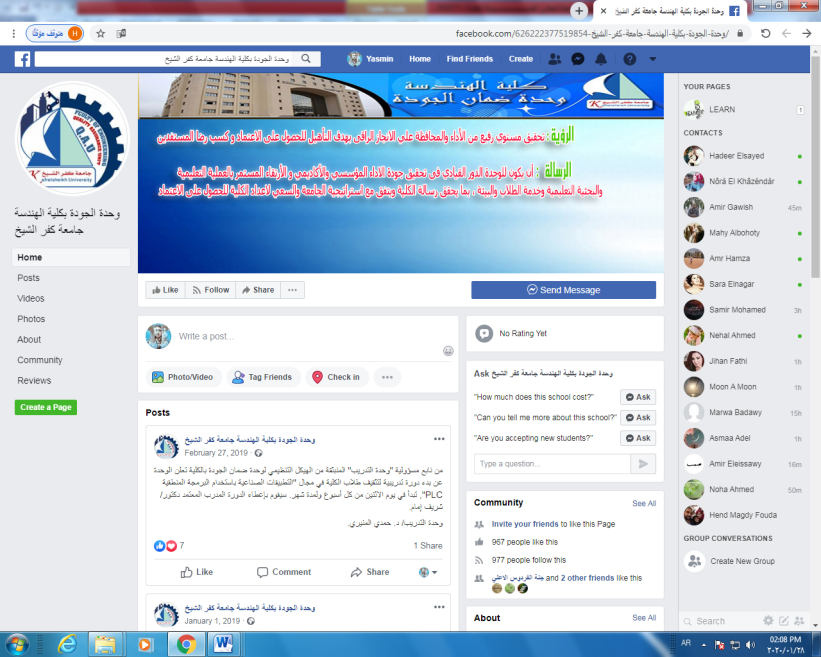 
http://www.kfs.edu.eg/engineering/index_dep.aspx?dep=995وقد تابعت وحدة الجودة الأقسام التالية:وحدة الخدمات الالكترونية (IT)قامت وحدة الخدمات الالكترونية بانشاء منصة للتعليم عن بعد على موقع الكلية يستطيع من خلالها كل طالب الوصول الى القسم الخاص به ثم الى المواد المقررة على فرقته الدراسية عن طريق روابط المحاضرات والفصول الدراسية التى قام بانشائها كل عضو هيئة تدريس لتسهيل الشرح والاتصال مع طلابه.بناءً على تعليمات رئيس الجامعة ولتسهيل اللقاءات بين أعضاء هيئة التدريس والطلاب تم عمل حسابات على Cisco WebEx Meetings  لأعضاء هيئة التدريس لتسهيل اللقاءات والنقاشات الحية وذلك سعيا لمزيد من التفاعل واضفاء روح الفصل الدراسى على المحاضرات ايمانا من السادة أعضاء هيئة التدريس وحرصهم على التواصل مع جميع الطلاب  تم عمل مجاميع خاصة بكل فرقة اختلفت ما بين Facebook  و Whatsapp  وذلك لضمان وصول المادة العلمية للجميع بسهولة ويسر.وعندما جاء قرار المجلس الأعلى للجامعات بالغاء إجراء الإمتحانات التحريرية والشفوية التي كان من المزمع عقدها ففي الفصل الدراسي الثاني للعام الجامعي 2019/2020 وتستبعد الدرجات التي كانت مقررة لها من المجموع، فكانت مرحلة رفع الأبحاث تم عمل منصة على موقع الكلية تمكن الطالب من الوصول الى موضوعات الأبحاث فى كل مادة بالاضافة الى قالب الاجابة بها وذلك لكل الفرق بالنقل كانت وحدة الخدمات الالكترونية هى نقطة الوصل بين الطالب وكل ما يخصه لاستمرار دراسته عن بعد فى ظل الظروف الحالية فتم نشر جميع روابط المحاضرات وأرقام جلوس الطالب وحالة الطالب فى كل مادة على الصفحة الرسمية للكلية على الفيس بوك، كما تم نشر خطوات وتعليمات كتابة وارسال الأبحاث قامت وحدة الخدمات الالكترونية بمساعدة رؤساء الكنترولات فى عمل كنترولات الكترونية تضاهى الكنترولات المعتادة وذلك بتسهيل عمل نموذج لاستقبال أبحاث الطلاب فى كل مادة.التعليم عن بعد:تم انشاء قسم التعليم عن بعد على موقع الكلية الذي يحتوى على كيفية الاتصال بين السادة أعضاء هيئة التدريس والطلاب ومن خلال اللينكات المختلفة يستطيع الطلاب الحصول على جميع المحاضرات الخاصة بهم، للدخول الى التعليم باستخدام اللينك التالى:http://kfs.edu.eg/engineering/display.aspx?topic=82912- وتقوم وحدة الجودة بمتابعة ما تم عمله في الفصل الدراسي الثاني من التعليم عن بعد وأبحاث الطلبة والكنترولات من خلال وحدة الخدمات الالكترونية  (IT) 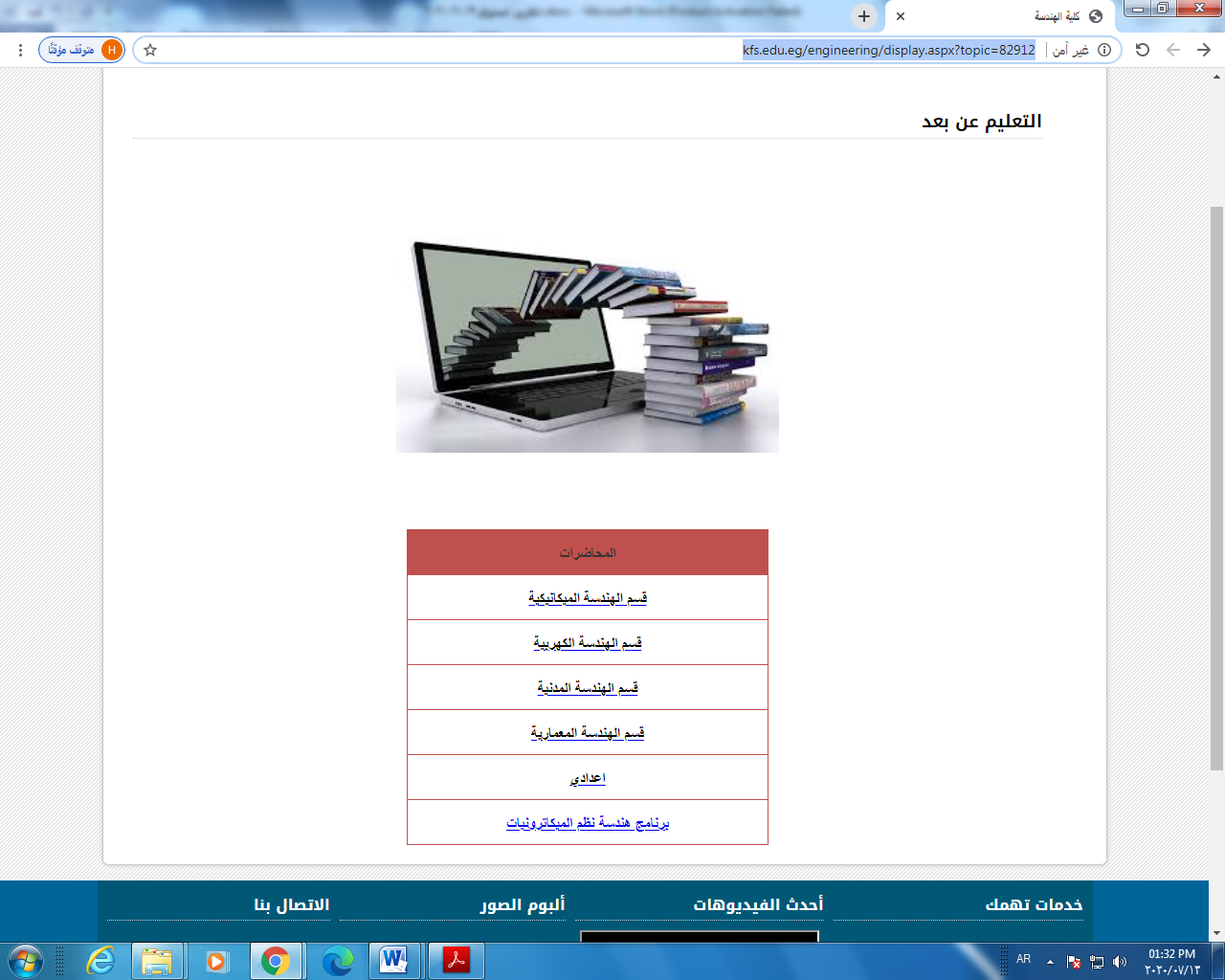 الأقسام العلمية بالكليةقسم الهندسة الميكانيكية:يفيد قسم الهندسة الميكانيكية تبعا للتعليمات الواردة اليه بخصوص (التعليم عن بعد) أن أعضاء هيئة التدريس كل في مكانه قد قام بتنفيذ واجبه في شرح المقررات الدراسية الخاصة به عبر منصات التواصل المختلفة مثل برنامج الفيس بوك والواتساب وغيره من المنصات التعليمية المختلفة بمتوسط عدد عشرة محاضرات بالإضافة للتمارين المختلفة والاجابة على تساؤلات الطلاب وتحقيق أقصي استفادة وذلك حتى يتسنى للطلاب فهم المحتوي العلمي للمقررات وذلك كما هو موضح بالجدول التالي: تقرير عن التعليم عن بعد بقسم الهندسة الميكانيكية مرحلة الدراسات العليا:-خطة التعليم عن بعد لقسم الهندسة المدنية خلال العام الجامعى 2019-2020 تماشيا مع قرارات الدولة بتطبيق الاجراءات الاحترازية فى مواجهة فيروس كورونا تم تعطيل حضور الطلاب الى القسم بدءا من 15 مارس 2020 وحتى نهاية الدراسة فى يونيو 2020 وإستبدال نظام التعليم التقليدى بالتعليم الالكترونى مستخدمين منظومة التعليم الكترونيا عن بعد. حيث قام أعضاء هيئة التدريس بالقسم بإرسال المحاضرات التفاعلية للطلاب على عدة منصات الكترونية ومستخدمين أيضا وسائل التواصل الاجتماعى التى يتواجد عليها الطلاب بإستمرار ومن أمثلة المواقع التى أستخدمت فى عملية التعليم عن بعد:المواقع الالكتروية لأعضاء هية التدريس على موقع الجامعة.YoutubeFacebookWhatsappGoogle DriveGoogle classrooms ومرفق بعض الروابط الالكترونية للمقررات التى تم رفعها الكترونيا للطلاب: التعليم الالكتروني عن بعد لقسم الهندسة الكهربية: تم تنفيذ التعليم عن بعد بالقسم في الفترة من 15 مارس 2020 و حتي 30 ابريل 2020 باستخدام جروبات الفرق و الشعب الدراسية بالقسم علي Facebook. كما تم تقديم تقرير يومي و اسبوعي للسيد الأستاذ الدكتور وكيل الكلية لشون التعليم و الطلاب اثناء فترة التعليم عن بعد.جاري تحديد المقررات التي سوف تدرس الكترونيا في العام الجامعي 2020-2021ماسم عضو هيئة التدريساسم المقررالفرقةالرابطملاحظات1أ.د محمود نعمة اللهد محمد الطيب وجميع الزملاء المعيدين بقسم الهندسة الميكانيكيةالرسم الهندسيالاعداديةhttps://www.facebook.com/groups/685484775198275/عبر الفيس بوك2د ماهر أبو السعودEnglish Languageالاعداديةhttps://classroom.google.com/c/NjQ5MDkzNTgxMDlahttps://classroom.google.com/c/NjQ5MTA1MTU4NTJaClass code:AwkxmttClass code:xbaolmi3د ماهر أبو السعودThermodynamics 1أولي ميكانيكاhttps://classroom.google.com/c/NjQ5MTIzMTI5MDlaClass code: vawnc5u4د ماهر أبو السعودMechanics 2Mechatronic Lv) )https://classroom.google.com/c/NTQ1MjE1NTg4NDNaClass code: ovpz3sy5د فوزي أبوطالبتاريخ هندسيMechatronicshttps://classroom.google.com/u/1/c/NjEzOTAyMDkzMjZacode: zpk3mflGoogle class room6د فوزي أبوطالبتبريد وتكييف الهواءرابعه ميكانيكا قوىhttps://classroom.google.com/u/1/c/NjEzNDAxMDE1MTFacode: tpqhnvvGoogle class room7د فوزي أبوطالبميكانيكا 1Mechatronicshttps://classroom.google.com/u/1/c/NTQyNjAyMTc2MzNacode: qocmprdGoogle class room8د فوزي أبوطالبماجستير   تمهيدي ماجستير   https://classroom.google.com/u/1/c/NjUyNTA3MTc5OTRa    code: gk55ljdGoogle class room9د فوزي أبوطالبمشروع تخرج  رابعة ميكانيكاhttps://classroom.google.com/u/1/c/MjQyOTg4ODY3MjVa      code: f5ylfn2Google class room10د رشدي فؤاد أبو شنبMechanics IIاولي ميكانيكاhttps://classroom.google.com/c/NTQzMDY3OTA0MTRaClass code: oac5htt11د رشدي فؤاد أبو شنبTheory of Vibrationثالثة ميكانيكاhttps://classroom.google.com/c/NTM5MjM5ODk1OTFaClass code: dzdydah12د رشدي فؤاد أبو شنبTheory of VibrationMechatronicshttps://classroom.google.com/c/NjEzMzQ2MTU0MjhaClass code: bl2qhnh13د رشدي فؤاد أبو شنبRobot dynamics and controlMechatronicshttps://classroom.google.com/c/NjEzODM5NjEyNzBaClass code: ytj2mx514د رشدي فؤاد أبو شنبModeling and SimulationMechatronicshttps://classroom.google.com/c/NjEzODM5NjEzMjNaClass code:acidf3r15د محمد الطيبالرسم الهندسي باستخدام الحاسب ٢MechatronicsLv. 1https://chat.whatsapp.com/Lh5s9zrFPRb7qbBBuBiQKsواتس اب16د محمد الطيبميكاترونيات ١ثالثة ميكانيكاhttps://classroom.google.com/r/NjMwNTAwMDU2NjVa/sort-last-name?hl=arCode: w7ruger17د حسن أبو ريشةتنظيم صناعيرابعة ميكانيكاhttps://www.facebook.com/groups/114751722282930/?ref=bookmarksجروب رابعة قويعبر Facebook18د أحمد سعيدhttps://drive.google.com/drive/folders/0BzN-pfct3wR2fnZHR0pOZXRKLTZCYjQ5V3Q4TTdaaU8yUU5tRHkzQU1MRHBLSExfLTN5cTQإدارة المشروعاترابعة انتاجhttps://classroom.google.com/c/NzM1NTY1OTc5Nzlaclass code: xse5nyoعبر الفيس بوك+ google drive 19د أحمد سعيدhttps://drive.google.com/drive/folders/0BzN-pfct3wR2fnZHR0pOZXRKLTZCYjQ5V3Q4TTdaaU8yUU5tRHkzQU1MRHBLSExfLTN5cTQإدارة المشروعاتMechatronicshttps://classroom.google.com/c/NjMyNzIxMzQ3NTBa                                           class icon: dd4ycpoعبر الفيس بوك+ google drive 20د أحمد سعيدhttps://drive.google.com/drive/folders/0BzN-pfct3wR2fnZHR0pOZXRKLTZCYjQ5V3Q4TTdaaU8yUU5tRHkzQU1MRHBLSExfLTN5cTQرسم الماكيناتاولي ميكانيكاhttps://classroom.google.com/c/NzIzOTg5OTQ4MTlacode: 3obf2gx21د أحمد سعيدhttps://drive.google.com/drive/folders/0BzN-pfct3wR2fnZHR0pOZXRKLTZCYjQ5V3Q4TTdaaU8yUU5tRHkzQU1MRHBLSExfLTN5cTQتقنية المبانيثانية عمارةhttps://classroom.gemseducation.com/Account/SamlConsumeGoogle class room22د أحمد سعيدhttps://drive.google.com/drive/folders/0BzN-pfct3wR2fnZHR0pOZXRKLTZCYjQ5V3Q4TTdaaU8yUU5tRHkzQU1MRHBLSExfLTN5cTQضبط جودةMechatronicshttps://classroom.google.com/c/NjMzMTY0NDQ5NThaclass icon: nk623a7Google class room23د أحمد سعيدhttps://drive.google.com/drive/folders/0BzN-pfct3wR2fnZHR0pOZXRKLTZCYjQ5V3Q4TTdaaU8yUU5tRHkzQU1MRHBLSExfLTN5cTQادارة وتسويقثالثة ميكانيكاhttps://classroom.google.com/c/NzIzNzc0NTAwODVacode: y72djkh24د أحمد سعيدhttps://drive.google.com/drive/folders/0BzN-pfct3wR2fnZHR0pOZXRKLTZCYjQ5V3Q4TTdaaU8yUU5tRHkzQU1MRHBLSExfLTN5cTQالجودة الشاملةماجستيرhttps://classroom.google.com/c/NzIzOTg5OTQ4NDhacode: 3pl4bj725د أحمد سعيدhttps://drive.google.com/drive/folders/0BzN-pfct3wR2fnZHR0pOZXRKLTZCYjQ5V3Q4TTdaaU8yUU5tRHkzQU1MRHBLSExfLTN5cTQتكنولوجيا الانتاجاعداديhttps://classroom.google.com/c/NzM0NDk5NzU1NzNa                            uj4amaz  class code: 26د فضل عبد المنعم عيسىميكانيكا الموائع 2ثانية ميكانيكاhttps://classroom.google.com/c/NTQxMzUxMzcyNThaملف PDF + فيديوGoogle class room27د فضل عبد المنعم عيسىالطاقة المتجددةثانية ميكانيكاhttps://classroom.google.com/c/NTQxNTA1ODgyOTFaملف PDF + فيديوGoogle class room28د فضل عبد المنعم عيسىميكانيكا الموائع 1Mechatronicshttps://classroom.google.com/c/NTQxODYzNTkwMTJaملف PDF + فيديوGoogle class room29د إبراهيم ماهررابط ال Classroomhttps://classroom.google.com/hرابط القناةhttps://www.youtube.com/channel/UCfo_30yOpNmjD7NPREekrTA?view_as=subscriberتكنولوجيا انتاجالاعداديةGoogle classroom codes:6znwjn2Qfdkhhouz2atathttps://www.facebook.com/groups/685484775198275/?ref=group_headerGoogle class roomوتم الرفع أيضا على جروب الدفعات على الفيس وقناة على اليوتيوب+ قناة م محمد حسن https://www.youtube.com/channel/UCZb7V5DMTY9oBrNvTDEt_hw30د إبراهيم ماهررابط ال Classroomhttps://classroom.google.com/hرابط القناةhttps://www.youtube.com/channel/UCfo_30yOpNmjD7NPREekrTA?view_as=subscriberالتركيبات الكهروميكانيكيةأولي مدنيCode: 4sk2gmuhttps://www.facebook.com/groups/491081161724191/Google class roomوتم الرفع أيضا على جروب الدفعات على الفيس وقناة على اليوتيوب+ قناة م محمد حسن https://www.youtube.com/channel/UCZb7V5DMTY9oBrNvTDEt_hw31د إبراهيم ماهررابط ال Classroomhttps://classroom.google.com/hرابط القناةhttps://www.youtube.com/channel/UCfo_30yOpNmjD7NPREekrTA?view_as=subscriberCNCرابعة انتاجCode: lpr2hkxGoogle class roomوتم الرفع أيضا على جروب الدفعات على الفيس وقناة على اليوتيوب+ قناة م محمد حسن https://www.youtube.com/channel/UCZb7V5DMTY9oBrNvTDEt_hw32د إبراهيم ماهررابط ال Classroomhttps://classroom.google.com/hرابط القناةhttps://www.youtube.com/channel/UCfo_30yOpNmjD7NPREekrTA?view_as=subscriberمنظومات تصنيع حديثةMechatronicsLv. 3Code: dekdo2hGoogle class roomوتم الرفع أيضا على جروب الدفعات على الفيس وقناة على اليوتيوب+ قناة م محمد حسن https://www.youtube.com/channel/UCZb7V5DMTY9oBrNvTDEt_hw33د إبراهيم ماهررابط ال Classroomhttps://classroom.google.com/hرابط القناةhttps://www.youtube.com/channel/UCfo_30yOpNmjD7NPREekrTA?view_as=subscriberالرسم الميكانيكي بالحاسبMechatronicsLv. 1Code: box2wurGoogle class roomوتم الرفع أيضا على جروب الدفعات على الفيس وقناة على اليوتيوب+ قناة م محمد حسن https://www.youtube.com/channel/UCZb7V5DMTY9oBrNvTDEt_hw34د إبراهيم ماهررابط ال Classroomhttps://classroom.google.com/hرابط القناةhttps://www.youtube.com/channel/UCfo_30yOpNmjD7NPREekrTA?view_as=subscriberالرسم الهندسي بالحاسب ١MechatronicsLv. 0Code: tasym6yGoogle class roomوتم الرفع أيضا على جروب الدفعات على الفيس وقناة على اليوتيوب+ قناة م محمد حسن https://www.youtube.com/channel/UCZb7V5DMTY9oBrNvTDEt_hw35د إبراهيم ماهررابط ال Classroomhttps://classroom.google.com/hرابط القناةhttps://www.youtube.com/channel/UCfo_30yOpNmjD7NPREekrTA?view_as=subscriberCNCماجستيرCode: ykaurazGoogle class roomوتم الرفع أيضا على جروب الدفعات على الفيس وقناة على اليوتيوب+ قناة م محمد حسن https://www.youtube.com/channel/UCZb7V5DMTY9oBrNvTDEt_hw36د محمد يونسم مسعد شرابىHeat transferثانية ميكانيكاClass code: apnv3fzGoogle class roomكما تم التفاعل على جروب الدفعة على الفيس بوك37د محمد يونسم مسعد شرابىالأثر البيئي للمشروعاترابعة ميكانيكا قوىClass code: 6ufe7ndGoogle class roomكما تم التفاعل على جروب الدفعة على الفيس بوك38د محمد يونسم مسعد شرابىالأثر البيئي للمشروعاترابعة ميكانيكا انتاجClass code: 6ufe7ndGoogle class roomكما تم التفاعل على جروب الدفعة على الفيس بوك39د ماهر رشادmaterialsاولي ميكانيكاhttps://drive.google.com/drive/folders/1SSZuzCszw7zWLB1ek2wpo3Ae3IQjQIbU?usp=sharingGoogle drive40د محمد عجيزةنظرية وتكنولوجيا التشغيلثالثة انتاجعبر تطبيق الواتس اب41د محمد عجيزةماكينات التشكيل والتشغيلثالثة انتاجعبر تطبيق الواتس اب42د محمد عجيزةعدد ومستلزمات الإنتاجرابعة انتاجعبر تطبيق الواتس اب43د محمد عجيزةالاختبارات الغير متلفةرابعة انتاجعبر تطبيق الواتس اب44د محمد عمروالديناميكا الغازيةثالثة ميكانيكاhttps://www.facebook.com/groups/464642640583319/?multi_permalinks=1052947325086178%2C1052068661840711&notif_id=1584864705141234&notif_t=group_activity&ref=notifجروب الدفعة على الفيس بوك45د/ فيصل بازالأقتصاد الهندسيثانية ميكانيكا2nk2jxmGoogle Classroom46د/ فيصل بازالتقارير الفنيةأولى ميكانيكاovfyeyzGoogle Classroom47د/ فيصل بازالقياسات الميكانيكيةثانية ميكانيكاwyegnksGoogle Classroom48د/ فيصل بازمحطات حرارية 2رابعة قوىx4fdgikGoogle Classroom49د ماجدة الفخرانيالات احتراق داخلي 2رابعة قوىhttps://www.facebook.com/groups/114751722282930/?ref=bookmarksجروب الدفعة على الفيس بوك50د ماجدة الفخرانيآلات احتراق داخلي ١ثالثة ميكانيكاhttps://www.facebook.com/groups/464642640583319/?multi_permalinks=1052947325086178%2C1052068661840711&notif_id=1584864705141234&notif_t=group_activity&ref=notifجروب الدفعة على الفيس بوك51د ماجدة الفخرانيميكانيكا 1الاعداديةhttps://www.facebook.com/groups/685484775198275/جروب الدفعة على الفيس بوك52د سويلم شرشيرالدراسات البيئيةثالثة قويhttps://www.facebook.com/groups/296411254670103/?ref=bookmarksجروب الدفعة على الفيس بوك53د سويلم شرشيرتحلية المياه 1ماجستيرعبر Zoom54د منال علىالرياضيات الهندسية٢اولى ميكانيكاhttps://youtu.be/fgfJud4FSQgعبر YouTube + Facebook55د دميانه عبد المسيحفيزياء هندسية ٢اولى ميكانيكاhttps://m.youtube.com/playlist?list=PL-MGg10Sm2FEHUmfV3qc8ZYGGTcHp_oHFعبر YouTube + Facebookمالبرنامجإسم المقررحالةالرفعالعدد أسماء الطلابالقائم بالتدريس1برنامج هندسة القوى الميكانيكيةالطرق العددية وتطبيقاتها في الهندسة الميكانيكية تم الرفـــــــع2مسعد رمضان محمد شرابيعمرو عبد المنعم عبد العليم أ.د/ عرفة عبد الظاهر ناصفد/ سماح الخـــــــــولى1برنامج هندسة القوى الميكانيكيةتصميم وتحليل التجارب تم الرفـــــــع2مسعد رمضان محمد شرابيعمرو عبد المنعم عبد العليم د/ أحمد حسين سعيد1برنامج هندسة القوى الميكانيكيةحلقة بحث تم الرفـــــــع2مسعد رمضان محمد شرابيعمرو عبد المنعم عبد العليم أ.م.د/ فوزى شعبان أبو طالب1برنامج هندسة القوى الميكانيكيةأنظمة الطاقة المتجددة تم الرفـــــــع4مسعد رمضان محمد شرابيعمرو عبد المنعم عبد العليم محمد محمود اليمانىسارة محمد عثمان الرفاعىد/ فيصل بسيونى باز1برنامج هندسة القوى الميكانيكيةموضوعات خاصة فى تحلية المياه1* تم الرفـــــــع4مسعد رمضان محمد شرابيعمرو عبد المنعم عبد العليم محمد محمود اليمانىسارة محمد عثمان الرفاعىد/ ماجدة قطب الفخرانى2برنامج هندسة الإنتاج والتصميم الميكانيكيمراقبة الجودة الشاملة (إختيارى)تم الرفـــــــع2محمد بسيونى الشنوانى نورهان إبراهيم أحمد سليمأ.د/ أحمد حسين سعيد2برنامج هندسة الإنتاج والتصميم الميكانيكيالتشغيل بواسطة ماكينات التحكم الرقمى I (إختيارى)تم الرفـــــــع2محمد بسيونى الشنوانى نورهان إبراهيم أحمد سليمد/ إبراهيم ماهر سلطانالمادةدكتور المادةرابط المحاضرةتصميم منشآت معدنيةد . مجدى سلامةتصميم اعمال الرى 1د . احمد صبحىhttp://bit.ly/bridgeslecno6هندسة الاساسات  1 د . مصطفى عثمانتصميم منشآت خرسانيةد . صبرى المرسىادارة مشروعاتد. أحمد يسريhttp://bit.ly/edarach3part1http://bit.ly/edara3part2http://bit.ly/edarach3part3http://bit.ly/edarach3part4http://bit.ly/solveexamplesch2http://bit.ly/solveexamplech3هندسة السكك الحديديةد. أسامة جمالhttps://www.facebook.com/profile.php?id=100011253428335&sk=wall&__tn__=%2CdC-R-R&eid=ARDOhDy_G7hGR4JgFgGhVX1cO286JGsVpGLBMFvNpxAYllRl6nkXAZP0MO6VcyonVPld9pVQrgBGwxtu&hc_ref=ARTfLPo67NnIyfR2ws0qqxCYdE5u01b1aetFdH-0mXfw3Gd3d3UsBEm7bNX7qh_yzZc&fref=nfكبارى معدنيةد. وليد منصورhttp://www.kfs.edu.eg/staff_site/pdf/1632?0202042811.pdffbclid=IwAR1-MYVPSAwzh91DLoJuB3y2giWKL217vhaa8h30fX9-Y7SYUtP5MVrdyVMالمساحة الجيوديسيةد.ماجدة فرحانhttps://lookaside.fbsbx.com/file/ch10%20%D8%AC%D9%8A%D9%88%D8%AF%D8%B3%D9%8A%D8%A7%20%D8%B3%D9%86%D9%87%20%D8%B1%D8%A7%D8%A8%D8%B9%D9%87.pdf?token=AWyTgPTSzAbq9qrrXaduH7rVIwbvHvODoeuTvVG0MUl-AI_Dx81zoJAzuMVCcw556DleQOUWK2Uzhf36PniMwzRPQwhOH51z94sTnW9TdX766oo50K7z8OHwVxMbBuPSnisvvotCvZLHnJHbOLdZ-q_9s-AgTz8BGiLZit469xab3gموضوعات خاصة فى الخرسانةد. فتحى عبدالعظيمد.احمد عبد اللهhttps://lookaside.fbsbx.com/file/LECT18-3-2020%20-%204th%20year.pdf?token=AWyAqdysTYlZfhon1VgxZgsWpvVUzDEH-_YL_OJbzigV6l7_4nLRPLbgPn0WvvAQNKGKIFDDNUrPvZoWVgA2Mo5MHc6wNvjI6grZLxOvksuxsgw2-T4NCGx1DktKUhLwoI_bpW465sI4fh_AcUcvI_au5noPoDKexUMF7B_pqsBROQتحليل إنشاءات بالحاسب الالىد.وليد منصورhttp://www.kfs.edu.eg/staff_site/pdf/16320202038922.pdf?fbclid=IwAR1Y9M_wep7kE0kQ_Wad3M8W-9I7cX-GCOFRIVbwS3gyIwhzojudEENGCGw‎‏